WEEKLY CALENDARThe church office will be closed on Tuesday, July 4, as we celebrate the Independence Day holiday.  Please join us in praying for the leadership of this nation at local, state and national levels.  May God truly Bless America!
Have a Safe & Happy 4th of JulySTEWARDS FOR JULY 91836 East Hwy. 50, Emporia KS 66801620.342.0081  office@flinthillschristianchurch.orgflinthillschristianchurch.orgWORSHIP SERVICEThe purpose of Flint Hills Christian Church is to obey the Great Commandment (Mark 12:30-31) and fulfill the Great Commission (Matt. 28:19-20).Prayer Meeting, 8 a.m., Prayer RoomWorship Service, 10:15 a.m.(Please set all electronic devices to silent during worship.)(Feel free to stand or sit during Worship in Song)The Lord’s Supper is open to all Christians  
  AnnouncementsFollowing Worship, John & Maria Wernli will be available for Counsel by the Prayer RoomWORSHIP SERVICEThe purpose of Flint Hills Christian Church is to obey the Great Commandment (Mark 12:30-31) and fulfill the Great Commission (Matt. 28:19-20).Prayer Meeting, 8 a.m., Prayer RoomWorship Service, 10:15 a.m.(Please set all electronic devices to silent during worship.)(Feel free to stand or sit during Worship in Song)The Lord’s Supper is open to all Christians  
  AnnouncementsFollowing Worship, John & Maria Wernli will be available for Counsel by the Prayer RoomANNOUNCEMENTSThe Ascend campers are returning today so please be praying for safe travel for both our own campers and their extended group, which is made up of youth and sponsors from Grace Bible Church in Hutchinson and Cornerstone Bible Church in McPherson.
   
Dave Hintz and Dixon Jowers are in Brazil speaking at a seminary conference.  Please pray for their time with the pastors and students, as well travel safety there and on their return trip.
Thanks to everyone who responds with delicious foods when we have a church meal!  It is an example of carrying out 1 Peter 4:9 to “Be hospitable to one another without complaint.”  Related to this, we have a specific opportunity to continue our hospitality in making our church property a “Peanut Free Zone” due to the allergies of both our body and of any guests we have.  Some reactions are severe enough that just being in a building containing traces of peanuts causes a severe reaction.  We are asking that you make every effort, by checking ingredient labels and recipes, to not have peanuts or peanut products in your snacks.  This would include peanut butter chip or peanut butter cookies, peanuts with the pretzels, peanut butter dips, etc.  As we work on this hospitality opportunity, we can share with one another items we have found that work and are safe.  We appreciate your help in keeping FHCC safe for all who wish to worship with us.  Who is Jesus?   It is the most important question any of us will ever face. In Greg Gilbert's book, he lovingly and factually answers that question. This book is written for the skeptic and curious and topically guides the reader through Scripture. This tiny book packs a mighty punch and is a great resource to work through with the unbelievers around us.  Available today in the Resource Center.
Are you interested in serving in the music ministry?  Whether you sing, play an instrument, or would like to learn how to run sound or projection, we want to invite you to join us for lunch immediately following the worship service July 9th.  Tysin will share the vision, goals and philosophy of the music ministry and explain how you can pursue opportunities to serve.  Lunch will be provided.  Please sign up in the foyer.
At the annual meeting in February, the elders mentioned the possibility of selling a portion of land near the highway which could help boost fundraising efforts for the Family Education Center addition.  In that presentation, we noted there was a 25% probability of the sale being completed.  This prospect did not come to fruition, but could come up again in the future.  As in all things, we will continue to rest in His sovereignty and trust in Him “who is able to do far more abundantly beyond all that we ask or think.”ANNOUNCEMENTSThe Ascend campers are returning today so please be praying for safe travel for both our own campers and their extended group, which is made up of youth and sponsors from Grace Bible Church in Hutchinson and Cornerstone Bible Church in McPherson.
   
Dave Hintz and Dixon Jowers are in Brazil speaking at a seminary conference.  Please pray for their time with the pastors and students, as well travel safety there and on their return trip.
Thanks to everyone who responds with delicious foods when we have a church meal!  It is an example of carrying out 1 Peter 4:9 to “Be hospitable to one another without complaint.”  Related to this, we have a specific opportunity to continue our hospitality in making our church property a “Peanut Free Zone” due to the allergies of both our body and of any guests we have.  Some reactions are severe enough that just being in a building containing traces of peanuts causes a severe reaction.  We are asking that you make every effort, by checking ingredient labels and recipes, to not have peanuts or peanut products in your snacks.  This would include peanut butter chip or peanut butter cookies, peanuts with the pretzels, peanut butter dips, etc.  As we work on this hospitality opportunity, we can share with one another items we have found that work and are safe.  We appreciate your help in keeping FHCC safe for all who wish to worship with us.  Who is Jesus?   It is the most important question any of us will ever face. In Greg Gilbert's book, he lovingly and factually answers that question. This book is written for the skeptic and curious and topically guides the reader through Scripture. This tiny book packs a mighty punch and is a great resource to work through with the unbelievers around us.  Available today in the Resource Center.
Are you interested in serving in the music ministry?  Whether you sing, play an instrument, or would like to learn how to run sound or projection, we want to invite you to join us for lunch immediately following the worship service July 9th.  Tysin will share the vision, goals and philosophy of the music ministry and explain how you can pursue opportunities to serve.  Lunch will be provided.  Please sign up in the foyer.
At the annual meeting in February, the elders mentioned the possibility of selling a portion of land near the highway which could help boost fundraising efforts for the Family Education Center addition.  In that presentation, we noted there was a 25% probability of the sale being completed.  This prospect did not come to fruition, but could come up again in the future.  As in all things, we will continue to rest in His sovereignty and trust in Him “who is able to do far more abundantly beyond all that we ask or think.”FHCC PERSONAL FINANCE PROGRAM – FALL 2017There have been a number of questions about the upcoming personal finance program.  Those key items are included here so you can determine if this program will work for you and to set aside the time to join in.Flint Hills Christian Church will conduct a program on personal finances this fall.  Please consider making this a part of your personal study and application.  Many of the details of this program are now available.  The program will be held Sunday evenings beginning August 27th and will conclude November 19th.  The meeting time will be 6 p.m.  There will be no meeting on September 3rd (Labor Day weekend).  The class will be held at the church.  It is not limited to the FHCC family; others in the community may attend.This program has two parts.  Part one is a Bible Study regarding personal finance.  Part two is a class called Financial Peace University, a product developed by Ramsey Solutions.  There will be homework throughout both of the classes.In the Bible study section, we will cover topics like your role and God’s role in finances, the Biblical view of debt, financial contentment and peace, giving, and saving.  The Bible has a lot to say about personal finances.  While this study will be far from exhaustive, it is a rich study that will equip us with a foundation to begin making application to our own individual circumstances. 
The second part, Financial Peace University, includes a very practical set of “baby steps” designed to be implemented by families and individuals to effectively take control of their finances.  Financial Peace will be conducted over 9 weeks, and will challenge, inspire, inform, encourage, and often entertain you.This program requires a commitment in several aspects.  First of all, if you are married, then both spouses must attend.  This is necessary for the course to be effective.  Childcare will be provided.  You will also be asked to commit to attend each week.  The pieces fit together, and are not stand-alone topics.  If you believe you have some special circumstances related to these commitments that should be considered, contact Rick Vilander.The fee for the course will be $110.00 per family or individual.  This will include a set of materials that will be used for the study as well as for Financial Peace.  A husband/wife team will be using the same set of materials.  If you are a single parent, with an older teenager in the home, you may bring him/her along as your partner in the class.  There will be some scholarships to help those that might not be able to attend otherwise.The contact for this class is Rick Vilander.  See him for further information.FHCC PERSONAL FINANCE PROGRAM – FALL 2017There have been a number of questions about the upcoming personal finance program.  Those key items are included here so you can determine if this program will work for you and to set aside the time to join in.Flint Hills Christian Church will conduct a program on personal finances this fall.  Please consider making this a part of your personal study and application.  Many of the details of this program are now available.  The program will be held Sunday evenings beginning August 27th and will conclude November 19th.  The meeting time will be 6 p.m.  There will be no meeting on September 3rd (Labor Day weekend).  The class will be held at the church.  It is not limited to the FHCC family; others in the community may attend.This program has two parts.  Part one is a Bible Study regarding personal finance.  Part two is a class called Financial Peace University, a product developed by Ramsey Solutions.  There will be homework throughout both of the classes.In the Bible study section, we will cover topics like your role and God’s role in finances, the Biblical view of debt, financial contentment and peace, giving, and saving.  The Bible has a lot to say about personal finances.  While this study will be far from exhaustive, it is a rich study that will equip us with a foundation to begin making application to our own individual circumstances. 
The second part, Financial Peace University, includes a very practical set of “baby steps” designed to be implemented by families and individuals to effectively take control of their finances.  Financial Peace will be conducted over 9 weeks, and will challenge, inspire, inform, encourage, and often entertain you.This program requires a commitment in several aspects.  First of all, if you are married, then both spouses must attend.  This is necessary for the course to be effective.  Childcare will be provided.  You will also be asked to commit to attend each week.  The pieces fit together, and are not stand-alone topics.  If you believe you have some special circumstances related to these commitments that should be considered, contact Rick Vilander.The fee for the course will be $110.00 per family or individual.  This will include a set of materials that will be used for the study as well as for Financial Peace.  A husband/wife team will be using the same set of materials.  If you are a single parent, with an older teenager in the home, you may bring him/her along as your partner in the class.  There will be some scholarships to help those that might not be able to attend otherwise.The contact for this class is Rick Vilander.  See him for further information.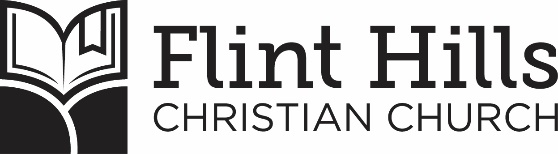 